Jutro ekipa, Evo za ovaj tjedan. DIENSTAG,  der 19. Mai, 2020Pročitati tekst na sljedećoj poveznici:https://www.deutschalsfremdsprache.ch/contentLD/DFN/Te268dDali.pdf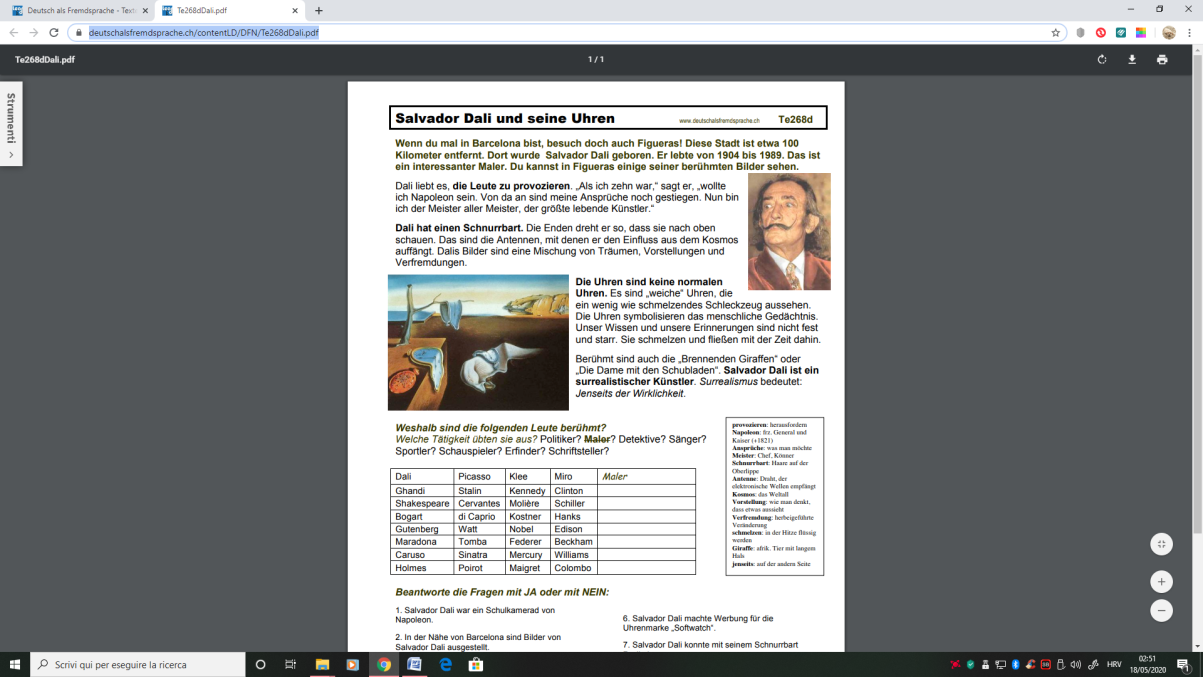 MITTWOCH,   der 20. Mai, 2020 Ponoviti tekst, napisati nove riječi u bilježnicu i naučiti ih. 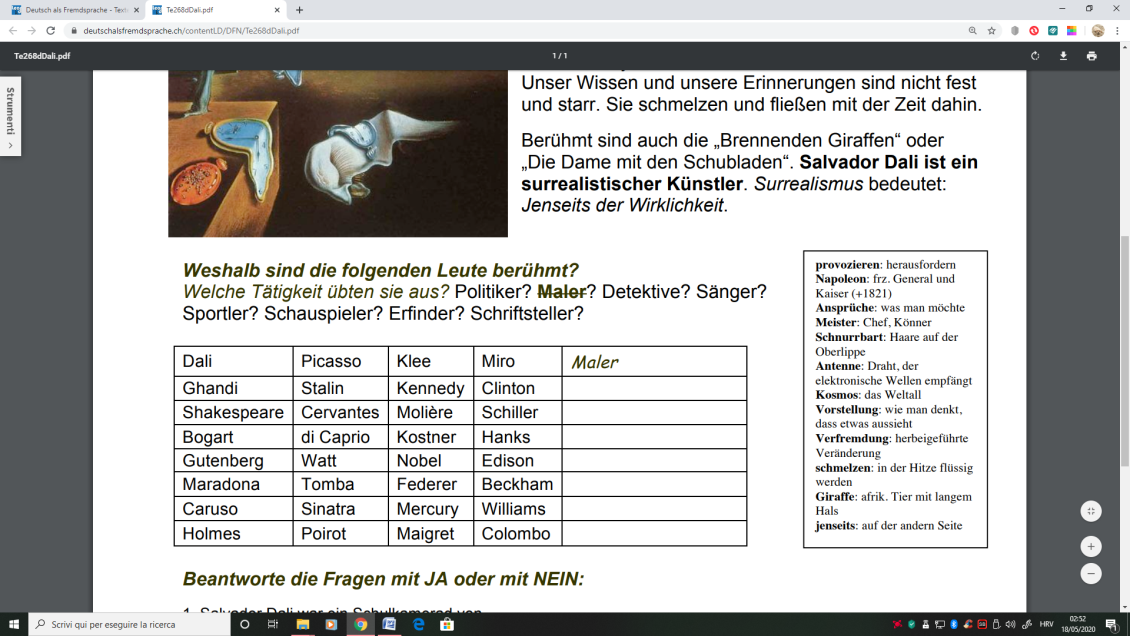 FREITAG,  der 22 Mai, 2020Ponoviti tekst i riječi i riješiti zadatke ispod teksta. Prema pitanjima u zadnjem zadatku naučiti prepričavati tekst. Njega ću pitati učenike koji će odgovarati za veću ocjenu. 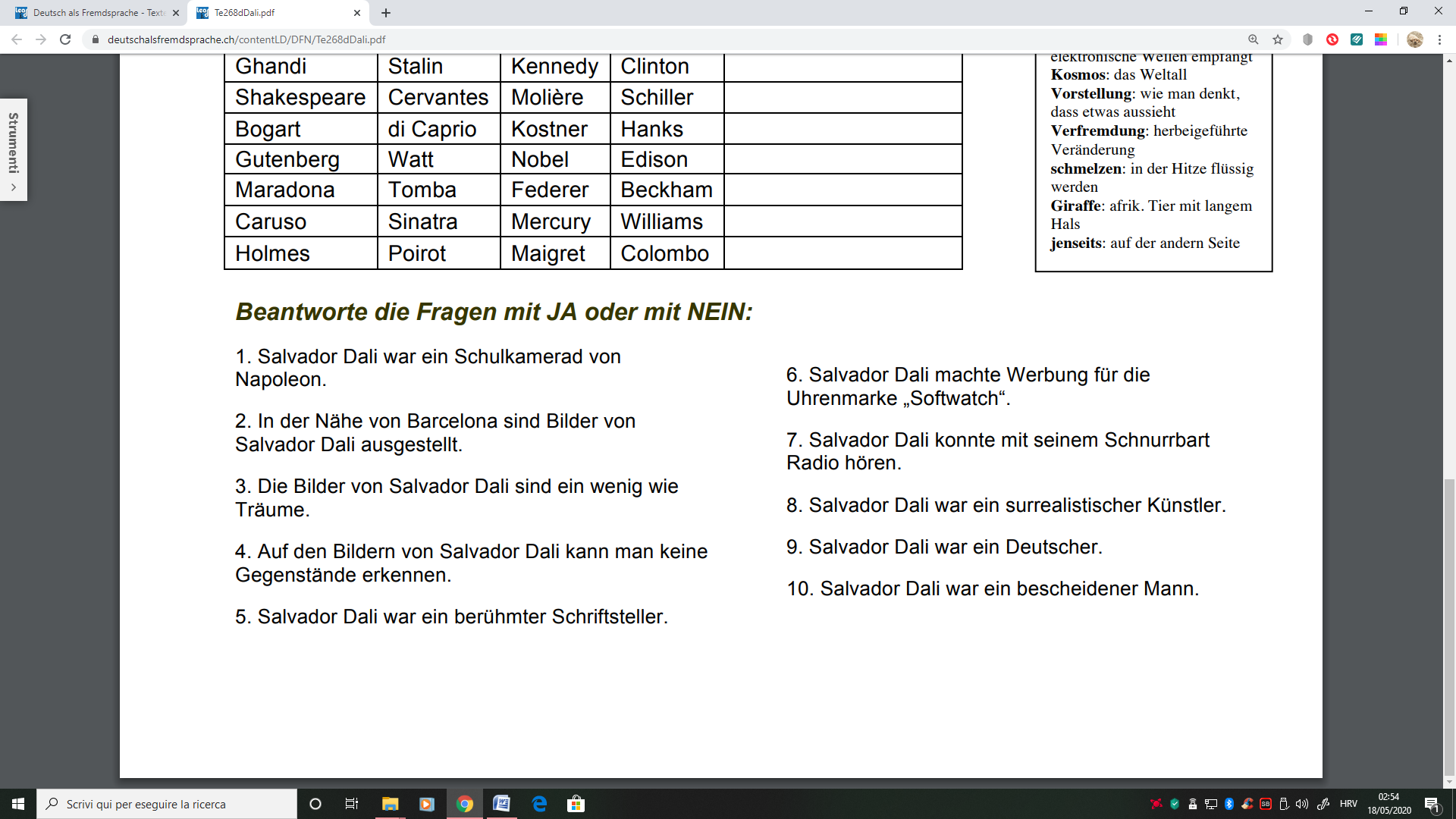 Za sve nedoumice pišite u Teams. LP Maja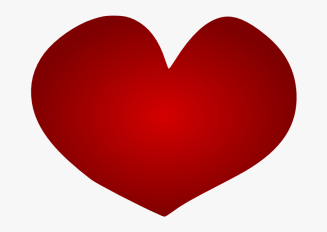 